Schriftelijke Vragen van 
BEHOORLIJK BESTUUR voor DEN HELDER & JULIANADORP 
omtrent woonvisie 2020/2025 en de bouw van een zorg-/wooncomplex 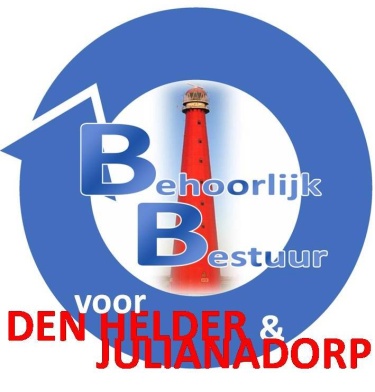 aan de Prins Clauslaan in Julianadorp conform art. 36 Reglement van Orde.
Den Helder, 12 oktober 2020Geachte College,7 oktober jl werd in de commissievergadering de nieuwe woonvisie besproken. Daarin werd opmerkelijk genoeg het Willem Alexanderhof expliciet benoemt. Behoorlijk Bestuur voor Den Helder & Julianadorp is van mening,  dat de woonvisie voor heel Den Helder zou moeten gelden en niet alleen voor een wijk of deel van een stad.

Wij vragen ons af of deze nieuwe woonvisie wel nodig is, omdat voor meerdere gebieden al een structuurvisie bestaat en diverse omgevingsvisies ook al aanwezig zijn. Daar waar dat nog niet het geval is, wordt er in ieder geval, zover wij weten, al aan gewerkt.Omgevingsvisies zijn de uitkomst van langdurige en zorgvuldig doorlopen procedures. Hieraan hebben diverse belanghebbenden hun inbreng kunnen leveren, zo ook de inwoners van Den Helder. Bij deze nieuwe woonvisie is dit echter niet het geval. Burgerparticipatie ontbreekt hierin.Daarnaast is Behoorlijk Bestuur voor Den Helder & Julianadorp van mening dat de tijd deze visie zal gaan inhalen, omdat de omgevingswet voor de deur staat. In deze aantredende omgevingswet staat juist die burgerparticipatie zeer duidelijk omschreven.
Behoorlijk Bestuur voor Den Helder & Julianadorp heeft hieromtrent de volgende vragen en opmerkingen:Sneller, sneller, sneller riep de voormalige CDA wethouder in de commissie van 7 oktober jl, kwaliteit, kwaliteit, kwaliteit vulde de huidige CDA wethouder aan;
Bent u het met ons eens dat snelheid vaak ten koste gaat van kwaliteit?
Kwaliteit bewaak je namelijk door vastgestelde procedures zorgvuldig te doorlopen. Dit kost nu eenmaal tijd.
> Hoe denkt u de kwaliteit te gaan waarborgen naast de gestelde snelheid waar uw partij/commissielid om riep en welke u zelfs deed bevestigen?
> Waarom zo een haast? terwijl ons standpunt juist is dat zorgvuldigheid,kwaliteit en participatie de kern moet zijn?Zijn er plannen/onderzoeken gaande, die wellicht conflicteren met de toekomstige omgevingswet en dus voor de inwerkingtreding van deze wet geregeld moeten zijn? Zo ja, welke?
2. Zo nee, waarom dan deze haast?
3. Vertraging mogelijk kunnen oplopen omdat de omgevingswet duidelijk is inzake burgerparticipatie?
> Bent u het met ons eens, dat de gemeente richting de omgevingswet, juist nu al in de geest van deze omgevingswet dient te handelen. Zeker in het kader van inspraak van burgers?M.b.t de situatie aan de Prins Clauslaan, het bouwen van een zorgcomplex aldaar het volgende; 
Wanneer u daadwerkelijk van plan bent in zee te gaan met andere partij(en) welke plannen/onderzoeken verrichten  een wooncomplex van welk formaat ook, in een woonwijk te plaatsen, voor door u aangeduid als specials in dit geval met bestemming voor een doelgroep, waarvan de ervaring ons heeft geleerd dat deze voor overlast en sociale onrust kan zorgen in de buurt. Hebben wij voor u de volgende vragen en opmerkingen
Diverse malen gaf u aan, niet direct op de hoogte te zijn van concrete plannen om een woon-/zorgcomplex op de locatie Prins Clauslaan te bouwen en dat u hier dus ook nog geen standpunt in heeft. Wij zijn echter in het bezit van een afbeelding, gemaakt door uw eigen stedenbouwkundige, waarin wel degelijk de specials in grijze blokken zijn ingetekend. Het meest verontrustende is de locatie aan de Prins Clauslaan, waar het gebouw is ingetekend en voorzien van een woon/zorg logo. Bent u zich ervan bewust dat deze afbeelding bestaat en dat deze gebruikt wordt voor informatie aan derden, terwijl buurtbewoners nog niet geïnformeerd zijn?Stelt u met ons vast dat deze afbeelding een aangepaste versie is van de vorige afbeelding van de gemeente, maar dat deze wel zeer duidelijk aangeeft welke locaties in beeld zijn voor de zogenaamde specials?Bent u na deze openbaring nog steeds van mening dat de gemeente geen rol speelt, of heeft gespeeld in de planontwikkeling van een woon-/zorgcomplex aan de Prins Clauslaan en u hier dus niet al langere tijd van op de hoogte zou moeten zijn?Zo ja, onderkent u derhalve dat u de naaste bewoners verkeerd of onvolledig heeft voorgelicht?Zo nee, waarom niet?Wanneer bent u van plan de buurt fatsoenlijk te informeren over de komst van dit zorgcomplex en andere toekomstige specials, in dit geval in de Willem Alexanderhof? U gaf immers aan de zorgen van de bewoners van de Willem Alexanderhof te begrijpen en bood uw excuses aan voor de “kennelijk tekort geschoten communicatie”.Bent u bereid om hier alsnog een inspraak procedure voor op te starten?
Zo ja, wanneer en hoe?
Zo nee, waarom wijkt u dan doelbewust af van de geest van de omgevingswet?Realiseert u zich dat u door nu reeds in de geest van de aankomende omgevingswet te handelen en een buurtparticipatie-onderzoek te starten, u dit wellicht gemakkelijk en snel baanbrekende informatie kan opleveren?Realiseert u zich dat wanneer de gemeente tot overeenstemming komt met andere partijen en overgaat tot het realiseren van eerder genoemde woon-/zorgcomplex, deze achteraf niet conform de uitkomst van een buurtparticipatie-onderzoek zou kunnen zijn? Omwonenden en andere direct belanghebbenden zullen dit bij de rechter aan gaan vechten. Houdt u er rekening mee dat de rechter deze omwonenden en direct belanghebbenden hoogstwaarschijnlijk in het gelijk zal stellen omdat u dan niet in de geest van de omgevingswet heeft gehandeld?Namens de fractie van Behoorlijk Bestuur voor Den Helder & Julianadorp,S. HamerslagIn bijlage toegevoegd:
Afbeelding waarin in de kleur grijs de specials zijn aangeduid